PERANCANGAN KAMPANYE BAHAYA PENYAKIT KISTA PADA PRIA USIA PRODUKTIFDi ajukan untuk Memenuhi Salah Satu Syarat Dalam menempuh Ujian Akhir Sidang Tugas Akhir Program Studi Desain Komunikasi VisualOlehEKA MULIYANA 116010049Pembimbing 1 	: Adi Surahman, S.Sn, MDs			Pembimbing 2		: Erna Nurmalinda, S.Sn, MSn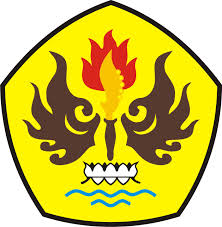 PROGRAM STUDI DESAIN KOMUNIKASI VISUAL FAKULTAS ILMU SENI DAN SASTRAUNIVERSITAS PASUNDANBANDUNG 2015